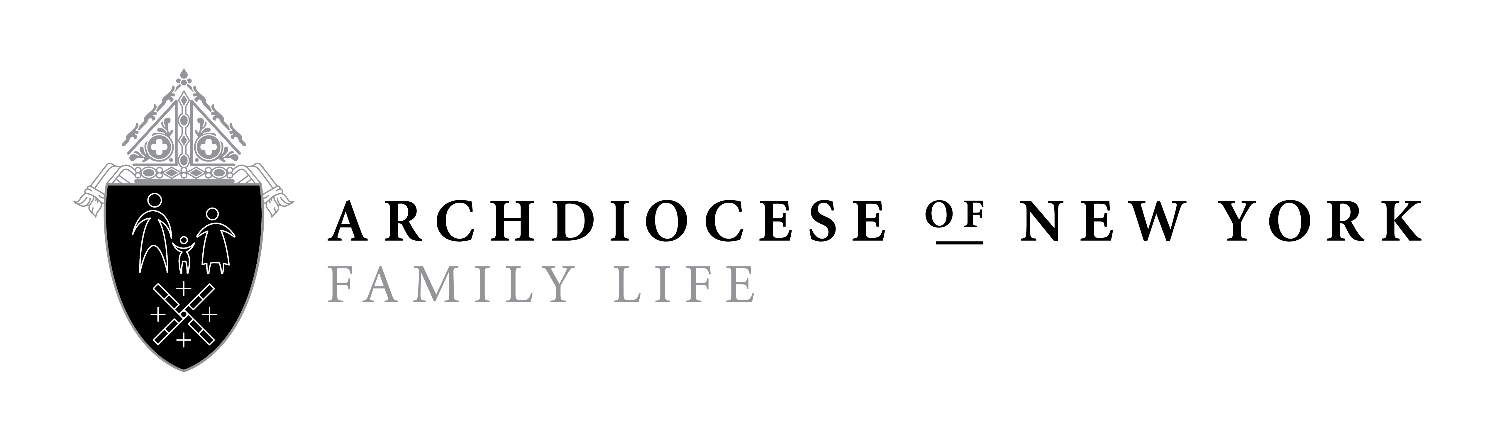 Here are bulletin announcements for the Emmaus Ministry Retreat for Grieving Parents. 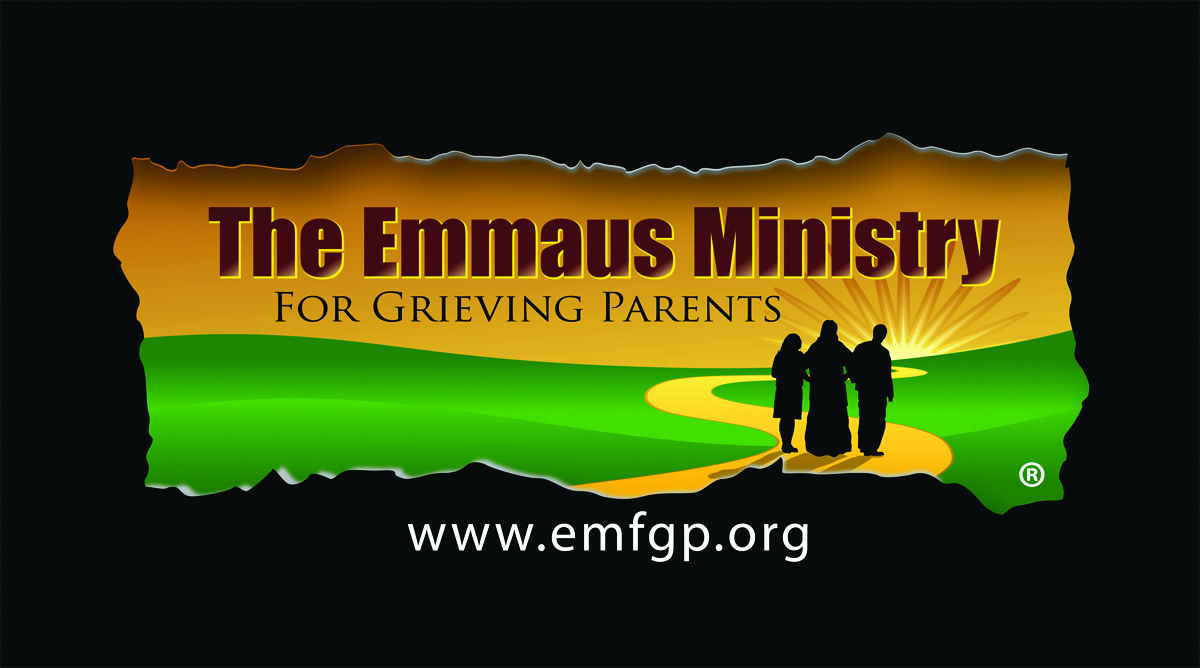 